В соответствии с Постановлением Администрации Истоминского сельского поселения № 166 от 01.08.2018 г. «Об утверждении Порядка разработки, реализации и оценки эффективности муниципальных программ Истоминского сельского поселения», Постановлением № 174 от 07.08.2018 г. «Об утверждении методических рекомендаций по разработке и реализации муниципальных программ Истоминского сельского поселения»,                                                     ПОСТАНОВЛЯЮ:Утвердить отчет о реализации муниципальной программы «Развитие физической культуры и спорта» за 2019 года.Разместить настоящее Постановление на официальном сайте Истоминского сельского поселения. 3. Настоящее постановление вступает в силу с момента его обнародования.4. Контроль за выполнением настоящего постановления возложить на заместителя главы Администрации Истоминского сельского поселения Кудовба Д.А.Глава Администрации Истоминского сельского поселения                                               О.А. КалининаПроект постановления подготовилЗаместитель главы АдминистрацииИстоминского сельского поселенияПояснительная записка по исполнению мероприятиймуниципальной программы«Развитие физической культуры и спорта» за 2019 годаОптимальной формой решения для достижения качественно нового уровня предоставления муниципальных услуг является муниципальная программа «Развитие физической культуры и спорта» в муниципальном образовании «Истоминское сельское поселение».В 2019 году на реализацию программы выделено 278,8 тыс. руб. Все денежные средства из местного бюджета. Фактическое освоение средств составило 247,8 тыс. руб. Программа включает в себя 1 подпрограмму:Подпрограмма "Развитие физической культуры и массового спорта".На реализацию подпрограммы на 2019 год предусмотрено 278,8 тыс. руб. В целях создания условий, обеспечивающих возможность гражданам Истоминского сельского поселения систематически заниматься физической культурой и массовым спортом и вести здоровый образ жизни,  была куплена спортивна форма для футбольной команды «Звезда» и футбольной команды «Островский». Был осуществлен ремонт спортивной площадки во всех населенных пунктах поселения .Была осуществлена клещевая обработка стадиона.Отчет об исполнении плана реализации муниципальной программы за 2019 года представлен в приложении к пояснительной записке.Отчет об исполнении плана  реализации муниципальной программы: «Развитие физической культуры и спорта»     за 2019г.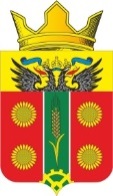  АДМИНИСТРАЦИЯ ИСТОМИНСКОГО СЕЛЬСКОГО ПОСЕЛЕНИЯ АКСАЙСКОГО РАЙОНА РОСТОВСКОЙ ОБЛАСТИПОСТАНОВЛЕНИЕ19.03.2020                                                                                                                                      №66 АДМИНИСТРАЦИЯ ИСТОМИНСКОГО СЕЛЬСКОГО ПОСЕЛЕНИЯ АКСАЙСКОГО РАЙОНА РОСТОВСКОЙ ОБЛАСТИПОСТАНОВЛЕНИЕ19.03.2020                                                                                                                                      №66х. Островскогох. ОстровскогоОб утверждении отчета о реализации муниципальной программы «Развитие физической культуры и спорта» за 2019 года№ п/пНаименование основного мероприятия,мероприятия ведомственной целевой программы,контрольного события программыОтветственный 
 исполнитель, соисполнитель, участник (должность/ ФИО)Результат реализации (краткое описание)Фактическая дата начала   
реализации 
Фактическая дата окончания
реализации, 
наступления  
контрольного 
событияРасходы бюджета поселения на реализацию муниципальной  
программы, тыс. руб.Расходы бюджета поселения на реализацию муниципальной  
программы, тыс. руб.Расходы бюджета поселения на реализацию муниципальной  
программы, тыс. руб.Объем неосвоенных средств, причины их неосвоения№ п/пНаименование основного мероприятия,мероприятия ведомственной целевой программы,контрольного события программыОтветственный 
 исполнитель, соисполнитель, участник (должность/ ФИО)Результат реализации (краткое описание)Фактическая дата начала   
реализации 
Фактическая дата окончания
реализации, 
наступления  
контрольного 
событияпредусмотреномуниципальной программойпредусмотрено сводной бюджетной росписью факт на отчетную датуОбъем неосвоенных средств, причины их неосвоения1234567891011. Подпрограмма «Развитие физической культуры и массового спорта»1. Подпрограмма «Развитие физической культуры и массового спорта»1. Подпрограмма «Развитие физической культуры и массового спорта»278,8278,8247,831,0 в связи с экономией, образовавшейся при заключении договоров1.1  Мероприятия по обеспечению содержания имущества Заместитель главы Администрации Истоминского сельского поселенияУвеличение численности участников спортивно-досуговых мероприятий01.01.201931.12.2019238,8238,8210,1 28,7 в связи с экономией, образовавшейся при заключении договоров1.3  Контрольное событие: Обеспечение современным спортивным оборудованием, инвентарем и формой организаций спортивной направленности.Заместитель главы Администрации Истоминского сельского поселениярост числа граждан, занимающихся адаптивной физической культурой и спортом01.01.201931.12.2019ХXXX2.1Мероприятия по созданию условий развития физической культуры и массового спорта.Заместитель главы Администрации Истоминского сельского поселенияСовершенствования системы физического воспитания01.01.201931.12.201940,040,037,72,3 в связи с экономией, образовавшейся при заключении договоров2.2Контрольное событие:Создания условий для занятия физической культурой.Заместитель главы Администрации Истоминского сельского поселенияулучшение материально-технической базы01.01.201931.12.2019XXXX